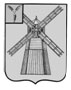 АДМИНИСТРАЦИЯ ПИТЕРСКОГО МУНИЦИПАЛЬНОГО РАЙОНА САРАТОВСКОЙ ОБЛАСТИР А С П О Р Я Ж Е Н И Еот 4 марта 2015 года  № 32-рс. ПитеркаО согласовании структуры и штатной численности муниципального бюджетного учреждения культуры «Алексашкинский сельский Дом культуры» села Алексашкино Питерского района Саратовской областиНа основании Устава Питерского муниципального района Саратовской области, в соответствии с п.5.3 раздела 5 Устава муниципального бюджетного учреждения культуры «Алексашкинский сельский Дом культуры», в целях совершенствования систем оплаты труда и достижения целевых показателей уровня средней заработной платы отдельных категорий работников, для  оптимизации расходов на административно-управленческий и вспомогательный персонал:1.  Согласовать структуру и штатную численность муниципального бюджетного учреждения культуры «Алексашкинский сельский Дом культуры» села Алексашкино Питерского района Саратовской области согласно приложениям № 1, № 2.2. Настоящее распоряжение вступает в силу с момента  подписания и распространяется на правоотношения, возникшие с 1 января 2015 года.3. Контроль за исполнением настоящего распоряжения возложить на заместителя главы администрации муниципального района по социальной сфере Афанасьеву Л.А.И.о. главы  администрациимуниципального района                                                                             А.А. РябовПриложение № 1  к распоряжению администрации муниципального района от 4 марта 2015  года № 32-рСтруктура муниципального бюджетного учреждения культуры «Алексашкинский сельский Дом культуры» села АлексашкиноПитерского района Саратовской областиВЕРНО: управляющий делами администрации                 муниципального района                                                          Н.А. СалацкаяПриложение № 2  к распоряжению администрации муниципального района от 4 марта 2015 года № 32-рШТАТНАЯ ЧИСЛЕННОСТЬмуниципального бюджетного учреждения культуры «Алексашкинский сельский Дом культуры» села Алексашкино  Питерского муниципального района Саратовской областиВЕРНО: управляющий делами администрации               муниципального района                                                   Н.А. СалацкаяДиректорРуководитель драматического коллективаАккомпаниаторРуководитель танцевального коллективаКульторганизаторХудожник - оформительУборщик производственных и служебных помещенийНаименование должностиКоличество  Директор1Руководитель танцевального коллектива0,5Руководитель драматического коллектива0,5Художник-оформитель 0,5Культорганизатор0,5Аккомпаниатор0,5Уборщик производственных и служебных помещений1Итого по учреждению4,5